администрация СПАССКОГО сельсовета Саракташского района оРЕНБУРГСКОЙ ОБЛАСТИП Р О Т О К О ЛПубличных слушаний в администрации Спасского сельсовета Публичные слушания назначены Постановлением администрации Спасского сельсовета № 22-п от 26.05.2023 г.ПОВЕСТКА   ДНЯ:    1. О предоставлении  разрешения на отклонение от предельных параметров разрешенного строительства, реконструкции дома по адресу: Оренбургская область, Саракташский район, с. Спасское, ул. Луговая, д. 84.       В администрацию сельсовета поступило  заявление жителя с. Спасское Шундеева Виталия Викторовича, проживающего по адресу: Оренбургская область, Саракташский район, с. Спасское, ул. Луговая, д.84 с просьбой дать разрешение на отклонение от предельных параметров разрешенного строительства, реконструкции объектов капитального строительства для земельного участка (кадастровый номер  56:26:1601001:357), расположенного по адресу: обл. Оренбургская, р-н Саракташский, с. Спасское, ул. Луговая, д.84 без отступа по границе земельного участка, расположенного по адресу: обл. Оренбургская, р-н Саракташский, с. Спасское, ул. Луговая, дом 86 , кадастровый номер 56:26:1601001:271.        ВЫСТУПИЛ:  Пузанов Анатолий Александрович, житель села Спасское, проживающий по адресу: Оренбургская область, Саракташский район, с. Спасское, ул. Луговая, д.86, по границе земельного участка которого будет производиться реконструкция жилого дома. Пузанов А.А. сказал, что дает согласие на реконструкцию жилого дома без отступа по границе его земельного участка. (заявление прилагается) ВЫСТУПИЛА: Губанкова Галина Андреевна – депутат Совета депутатов Спасского сельсовета, которая предложила в соответствии со ст.39 Градостроительного кодекса Российской Федерации, статьей 4 Федерального закона Российской Федерации «О введении действие Градостроительного кодекса Российской Федерации» от 29.12.2004 года №191-ФЗ (в редакции от 13.05.2008г.), Федеральным законом Российской Федерации  «Об общих принципах организации местного самоуправления в Российской  Федерации» от 25.10.2003 года № 131-ФЗ, в соответствии с п.22 ст.5 Устава муниципального образования Спасский сельсовет Саракташского района Оренбургской области, дать разрешение на отклонение от предельных параметров разрешенного строительства, реконструкции объектов капитального строительства для земельного участка (кадастровый номер  56:26:1601001:357), расположенного по адресу: обл. Оренбургская, р-н Саракташский, с. Спасское, ул. Луговая, д.84 без отступа по границе земельного участка.Председательствующий Губанков А.М. -  глава администрации  Спасский сельсовет обратился к залу, есть ли ещё желающие выступить по данному вопросу.          Вопросов и предложений не поступило.РЕШИЛИ:1.  Разрешить отклонение от предельных параметров разрешенного строительства, реконструкции объектов капитального строительства для земельного участка (кадастровый номер 56:26:1601001:357), расположенного по адресу: обл. Оренбургская, р-н Саракташский, с. Спасское, ул. Луговая, д.84 без отступа по границе земельного участка, расположенного по адресу: обл. Оренбургская, р-н Саракташский, с. Спасское, ул. Луговая, дом 86 , кадастровый номер 56:26:1601001:271.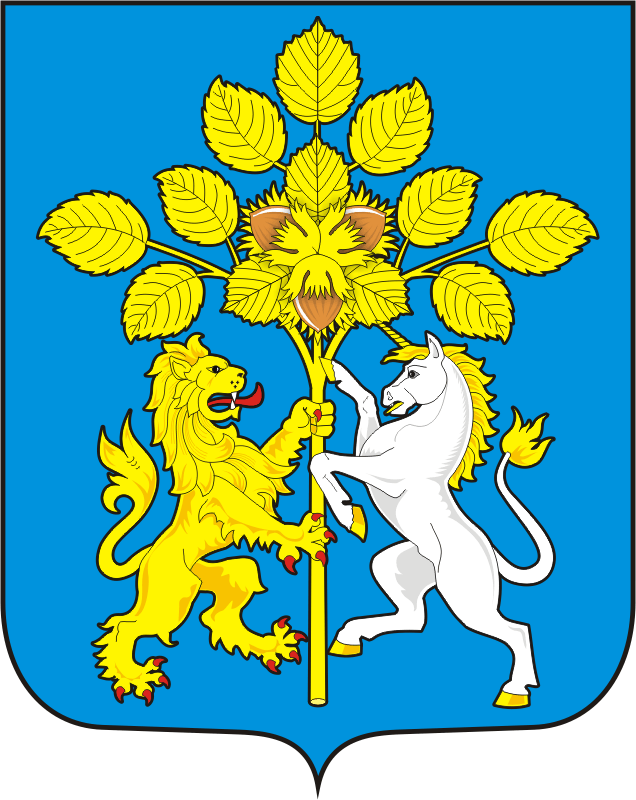 с. СпасскоеЗдание Дома культурыСпасского сельсоветас. СпасскоеЗдание Дома культурыСпасского сельсоветас. СпасскоеЗдание Дома культурыСпасского сельсовета02.06.2023 года 17.00 часовПредседательствовал-Губанков А.М. -  глава администрации  муниципального образования Спасский сельсовет;Губанков А.М. -  глава администрации  муниципального образования Спасский сельсовет;Секретарь публичных слушаний-Копейкина, О.М., специалист ПВУ, делопроизводитель администрации Спасского сельсовета;Копейкина, О.М., специалист ПВУ, делопроизводитель администрации Спасского сельсовета;Присутствовало приглашенных -18  человек.18  человек.Докладчик--Демидова Ж.Н. -  специалист 1 категории администрации  Спасский сельсоветСЛУШАЛИ:СЛУШАЛИ:Демидову Жанну Николаевну -  специалиста 1 категории муниципального образования  Спасский сельсовет «О предоставлении  разрешения на отклонение от предельных параметров разрешенного строительства, реконструкции дома по адресу: Оренбургская область, Саракташский район, с. Спасское, ул. Луговая, д. 84»Демидову Жанну Николаевну -  специалиста 1 категории муниципального образования  Спасский сельсовет «О предоставлении  разрешения на отклонение от предельных параметров разрешенного строительства, реконструкции дома по адресу: Оренбургская область, Саракташский район, с. Спасское, ул. Луговая, д. 84»Демидову Жанну Николаевну -  специалиста 1 категории муниципального образования  Спасский сельсовет «О предоставлении  разрешения на отклонение от предельных параметров разрешенного строительства, реконструкции дома по адресу: Оренбургская область, Саракташский район, с. Спасское, ул. Луговая, д. 84»Голосование:За                          – единогласноПротив                 – нет.Воздержалось     – нет.Председатель собрания Губанков А.М.Секретарь публичных слушаний    Копейкина О.М.